For Agency Preparedness Review, you will need to have the following items available for review:For Agency Preparedness Review, you will need to have the following items available for review:Key Code: E = Exceeds Standard, M = Meets Standard, NI = Needs Improvement, NR = Not ReviewedFire ExtinguishersKey Code: E = Exceeds Standard, M = Meets Standard, NI = Needs Improvement, NR = Not ReviewedTrainingKey Code: E = Exceeds Standard, M = Meets Standard, NI = Needs Improvement, NR = Not ReviewedDrip TorchesKey Code: E = Exceeds Standard, M = Meets Standard, NI = Needs Improvement, NR = Not ReviewedJerricansKey Code: E = Exceeds Standard, M = Meets Standard, NI = Needs Improvement, NR = Not ReviewedTruck Bed Mounted Fuel TankKey Code: E = Exceeds Standard, M = Meets Standard, NI = Needs Improvement, NR = Not ReviewedTrailer Mounted Fuel Tank Key Code: E = Exceeds Standard, M = Meets Standard, NI = Needs Improvement, NR = Not ReviewedTLocation:Date:MM/DD/YYRespondent:First, LastReviewed by:First, LastCHECKLIST ITEM #DOCUMENTATION3Most current Emergency Response Guidebook4Shipping papers (if required)6Documentation of employee training 9, 10Required DOT tank inspectionsCHECKLIST ITEM #CHECKLIST REFERENCES3-10PMS 442 Interagency Transportation Guide for Gasoline, Mixed Gas, Drip-Torch Fuel, and Dieselhttps://www.nwcg.gov/sites/default/files/products/pms442.pdfITEMDESCRIPTIONCODEREMARKSThis checklist is intended to be utilized for BIA Fire Vehicles that are transporting less than 1001 pounds of total hazmat and do not have any external fuel tanks greater than 119 gallons.  Vehicles that transport greater than 1001 pounds or external fuel tanks greater than 119 gallons require additional placarding, training, licensing, inspections, fire extinguishers and approvals.  1Total pounds of hazardous material being transported on vehicle (includes fusees, jerricans, firing equipment (flares, bombs, grenades), drip torches, SIGG™ bottles, Dolmar™ containers, and weight of fuel). (Insert pounds in remarks.)2Total gallons of hazardous material being transported (includes jerry cans, drip torches and fuel tank). (Insert gallons in remarks.)3Most current Emergency Response Guidebook[PMS 442 Interagency Transportation Guide for Gasoline, Mixed Gas, Drip-Torch Fuel, and Diesel, p. 19]4Shipping Papers (required if total greater than 440 pounds of hazmat) that contain the following information: [PMS 442 Interagency Transportation Guide for Gasoline, Mixed Gas, Drip-Torch Fuel, and Diesel, pp. 18-19]Proper shipping name, hazard classification, packing group, and identification number for each hazardous material being transported [note: for drip torch fuel, this information is, FLAMMABLE LIQUID, N.O.S., (DIESEL GASOLINE MIXTURE), 3, PG II, UN 1993]Total quantity of each hazardous material being transported in each type of packaging [note: A separate entry must be prepared for each package type (e.g., drum, jerrican-style safety can, tank)]Emergency response information, including an emergency response telephone number. Shipping papers must be carried in the vehicle transporting the tank in a location readily accessible to the driver (e.g., in a pouch on the driver’s side door).ITEMDESCRIPTIONCODEREMARKS5If the amount of hazardous materials being transported is less than 1,001 pounds or the tank capacity is 119 gallons or less:[PMS 442 Interagency Transportation Guide for Gasoline, Mixed Gas, Drip-Torch Fuel, and Diesel, p. 22]A minimum of one 5-B:C or two 4-B:C fire extinguishers must be carried on the transport vehicleAll fire extinguishers have documented monthly inspectionAll fire extinguishers have documented annual inspectionITEMDESCRIPTIONCODEREMARKS6If the amount of hazardous materials being transported is less than 1,001 pounds or the tank capacity is 119 gallons or less:[PMS 442 Interagency Transportation Guide for Gasoline, Mixed Gas, Drip-Torch Fuel, and Diesel, pp. 23-24]Vehicle operator(s) has completed Hazard Communication Training (one-time)Vehicle operator(s) has completed annual Hazmat First Responder Awareness TrainingVehicle operator(s) has completed additional DOT training requirements for transporting greater than 440 pounds of hazmat or fuel in any container greater than 8 gallons (3-year currency)https://www.fs.fed.us/t-d/fueltran/training/ITEMDESCRIPTIONCODEREMARKS7All drip torches: [PMS 442 Interagency Transportation Guide for Gasoline, Mixed Gas, Drip-Torch Fuel, and Diesel, pp. 16-17, 25-27]Meet DOT requirements UN 3B1Have Diamond Shaped Flammable Liquid Label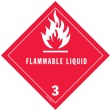 Are painted red in colorAll drip torches are properly closed, in serviceable condition and secured for transportDrip torch crate, rack, or box (if greater than 440 total pounds of hazmat):Crate, rack, or box has Diamond Shaped Flammable Liquid LabelCrate, rack, or box is marked FLAMMABLE LIQUIDS N.O.S. (DIESEL GASOLINE MIXTURE) DRIP TORCH FUELMarkings are permanently applied to tankMarkings contrast sharply with background color of tankMarkings are far enough away from other markings to avoid confusionMarkings have letters a minimum of 3/4" high by 3/16" wideMarkings are applied to tank where easily seenIf crate, rack, or box has closed top, upward orientation arrows are applied and visibleITEMDESCRIPTIONCODEREMARKS8All jerricans are UN3A1 compliant and metal NATO style, metal safety can style or other metal jerrican with self-closing venting lid:[WO IM 2016-069; PMS 442 Interagency Transportation Guide for Gasoline, Mixed Gas, Drip-Torch Fuel, and Diesel, pp. 8-10, 29-32]All jerricans are red in color with a yellow band or markings are painted in yellowAll jerricans have Diamond Shaped Flammable Liquid LabelAll jerricans have label or tag identifying contents (UNLEADED, DIESEL, DRIP TORCH FUEL, 2-STROKE MIX)All jerricans are closed properly, in serviceable condition and secured for transportSIGG™ bottles are secured, transported upright, identifiable and in serviceable conditions[Interagency Transportation Guide for Gasoline, Mixed Gas, Drip-Torch Fuel, and Diesel, pp. 12, 41-42]Dolmar™ containers are secured, transported upright, identifiable and in serviceable condition[PMS 442 Interagency Transportation Guide for Gasoline, Mixed Gas, Drip-Torch Fuel, and Diesel, pp. 9, 37-40]ITEMDESCRIPTIONCODEREMARKS9Tank is steel DOT UN 31A with a capacity of less than 119 gallons.Manufacturer(Insert information in remarks.)Date of manufacture(Insert information in remarks.)Gallons UNLEADED(Insert information in remarks.)Gallons DIESEL(Insert information in remarks.)Gallons DRIP TORCH MIX(Insert information in remarks.)TOTAL GALLONS (a. + b. + c.)(Insert information in remarks.)Tank Specification Requirements – Markings:[PMS 442 Interagency Transportation Guide for Gasoline, Mixed Gas, Drip-Torch Fuel, and Diesel, pp. 13, 48-54]UN 31A (required for UNLEADED or DRIP TORCH MIX)DOT-SP (required for UNLEADED or DRIP TORCH MIX)None (DIESEL only)UNLEADED - Placarding, Labels and Markings (119 Gallons or Less):[PMS 442 Interagency Transportation Guide for Gasoline, Mixed Gas, Drip-Torch Fuel, and Diesel, pp. 16-17, 49]Tank has Diamond Shaped Flammable Liquid LabelTank is marked GASOLINE UN1203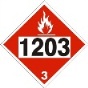 Markings are permanently applied to tankMarkings contrast sharply with background color of tankMarkings are far enough away from other markings to avoid confusionMarkings have letters a minimum of 3/4" high by 3/16" wideMarkings are applied to tank where easily seenDRIP TORCH MIX - Placarding, Labels and Markings (119 Gallons or Less):[PMS 442 Interagency Transportation Guide for Gasoline, Mixed Gas, Drip-Torch Fuel, and Diesel, pp. 16-17, 25-27]Tank has Diamond Shaped Flammable Liquid LabelTank is marked FLAMMABLE LIQUIDS N.O.S. (DIESEL GASOLINE MIXTURE) DRIP TORCH FUELMarkings are permanently applied to tankMarkings contrast sharply with background color of tankMarkings are far enough away from other markings to avoid confusionMarkings have letters a minimum of 3/4" high by 3/16" wideMarkings are applied to tank where easily seenDIESEL - Placarding, Labels and Markings (119 Gallons or Less):[PMS 442 Interagency Transportation Guide for Gasoline, Mixed Gas, Drip-Torch Fuel, and Diesel, pp. 16, 52-54]Tank has Diamond Shaped Flammable Liquid LabelTank is marked DIESELMarkings are permanently applied to tankMarkings contrast sharply with background color of tankMarkings are far enough away from other markings to avoid confusionMarkings have letters a minimum of 3/4" high by 3/16" wideMarkings are applied to tank where easily seenTank Inspections (required for UNLEADED or DRIP TORCH MIX):A leak proofness test conducted by a DOT-registered cargo tank inspector every 2 1/2 years (required for UNLEADED or DRIP TORCH MIX)An external visual inspection shall be conducted by a DOT-registered cargo tank inspector every 2 1/2 years (required for UNLEADED or DRIP TORCH MIX)An internal visual inspection shall be conducted by a DOT-registered cargo tank inspector every 5 years (required for UNLEADED or DRIP TORCH MIX)Tank inspection records are available and in a secure location at unitTank Mounting:Installed correctly per manufacturers specificationsAs forward towards cab as possibleFuel Dispensing Pumps:All portion of pumps are below cab height when installed.Any wiring is secure and not exposedHoses are in serviceable conditionPump is UL or FM approved for dispensing flammable liquidsEntire pump hose including ends of the hose is approved for transferring flammable liquids and have internal bonding wire or a conductive coverITEMDESCRIPTIONCODEREMARKS10Tanks is steel DOT UN 31A with a capacity of less than 119 gallons. Manufacturer(Insert information in remarks.)Date of manufacture(Insert information in remarks.)Gallons UNLEADED(Insert information in remarks.)Gallons DIESEL(Insert information in remarks.)Gallons DRIP TORCH MIX(Insert information in remarks.)TOTAL GALLONS (a. + b. + c.)(Insert information in remarks.)Tank Specification Requirements – Markings:[PMS 442 Interagency Transportation Guide for Gasoline, Mixed Gas, Drip-Torch Fuel, and Diesel, pp. 13, 48-54]UN 31A (required for UNLEADED or DRIP TORCH MIX)DOT-SP (required for UNLEADED or DRIP TORCH MIX)None (DIESEL only)UNLEADED - Placarding, Labels and Markings (119 Gallons or Less):[PMS 442 Interagency Transportation Guide for Gasoline, Mixed Gas, Drip-Torch Fuel, and Diesel, pp. 16-17,49]Tank has Diamond Shaped Flammable Liquid LabelTank is marked GASOLINE UN1203Markings are permanently applied to tankMarkings contrast sharply with background color of tankMarkings are far enough away from other markings to avoid confusionMarkings have letters a minimum of 3/4" high by 3/16" wideMarkings are applied to tank where easily seenDRIP TORCH MIX - Placarding, Labels and Markings (119 Gallons or Less):[PMS 442 Interagency Transportation Guide for Gasoline, Mixed Gas, Drip-Torch Fuel, and Diesel, pp. 16-17, 25-27]Tank has Diamond Shaped Flammable Liquid LabelTank is marked FLAMMABLE LIQUIDS N.O.S. (DIESEL GASOLINE MIXTURE) DRIP TORCH FUEL and marked UN1993Markings are permanently applied to tankMarkings contrast sharply with background color of tankMarkings are far enough away from other markings to avoid confusionMarkings have letters a minimum of 3/4" high by 3/16" wideMarkings are applied to tank where easily seenDIESEL - Placarding, Labels and Markings (119 Gallons or Less):[PMS 442 Interagency Transportation Guide for Gasoline, Mixed Gas, Drip-Torch Fuel, and Diesel, pp. 16, 52-54]Tank has Diamond Shaped Flammable Liquid LabelTank is marked DIESELMarkings are permanently applied to tankMarkings contrast sharply with background color of tankMarkings are far enough away from other markings to avoid confusionMarkings have letters a minimum of 3/4" high by 3/16" wideMarkings are applied to tank where easily seenTank Inspections (required for UNLEADED or DRIP TORCH MIX):A leak proofness test conducted by a DOT-registered cargo tank inspector every 2 1/2 years (required for UNLEADED or DRIP TORCH MIX)An external visual inspection shall be conducted by a DOT-registered cargo tank inspector every 2 1/2 years (required for UNLEADED or DRIP TORCH MIX)An internal visual inspection shall be conducted by a DOT-registered cargo tank inspector every 5 years (required for UNLEADED or DRIP TORCH MIX)Tank inspection records are available and in a secure location at unitTank Mounting:Installed correctly per manufacturers specificationsTanks are mounted to the cross bracing of the trailer, not to its deck[PMS 442 Interagency Transportation Guide for Gasoline, Mixed Gas, Drip-Torch Fuel, and Diesel, p. 58]Fuel Dispensing Pumps:Pump is removed before the tank is transported on public roads unless the pump does not protrude above the top of the tank (see b. for exception).[PMS 442 Interagency Transportation Guide for Gasoline, Mixed Gas, Drip-Torch Fuel, and Diesel, p. 58]Pumps that have recessed housing do not have to be removed for transport as long as all of the following requirements are met: The assembly is purchased as a single unit. The tank only has approved gas caps manufactured by Transfer Flow. The tank is tested every 2.5 years with the pump attached.The discharge hose is emptied of all fuel before transport. The pump's electrical power is disconnected during transportation.[PMS 442 Interagency Transportation Guide for Gasoline, Mixed Gas, Drip-Torch Fuel, and Diesel, p. 58]Any wiring is secure and not exposedHoses are in serviceable conditionPump is UL or FM approved for dispensing flammable liquidsEntire pump hose including ends of the hose is approved for transferring flammable liquids and have internal bonding wire or a conductive cover